Name:
Mark all pentominoes which are the unfolding of an empty box:
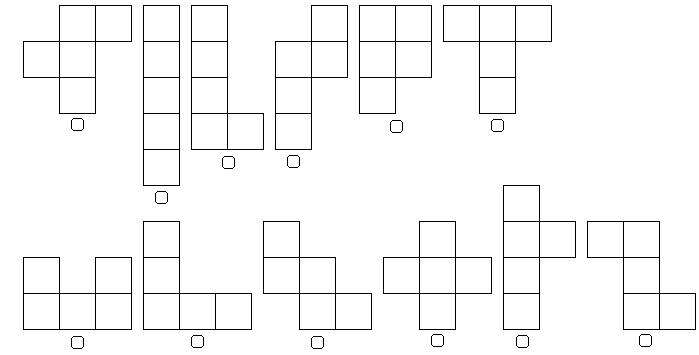 Name:
Mark all hexominoes which are the unfolding of a cube:


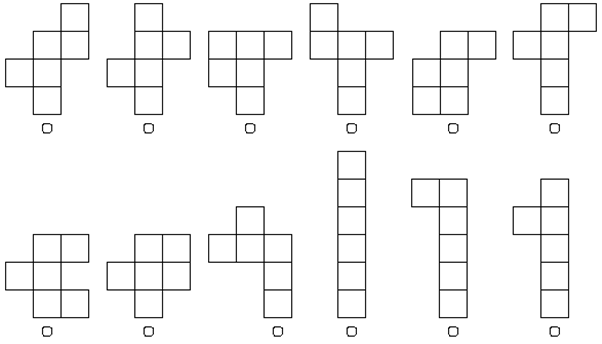 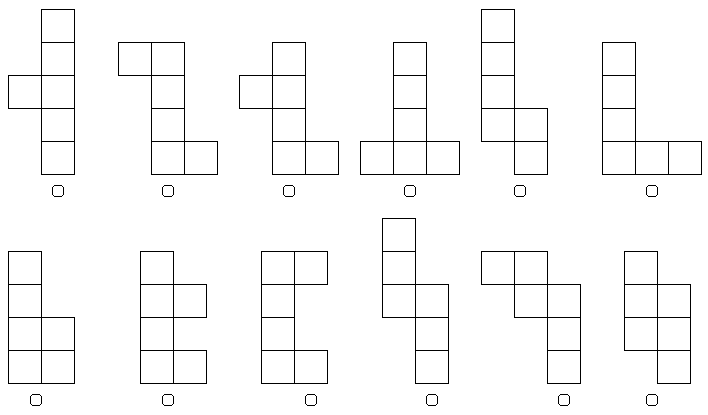 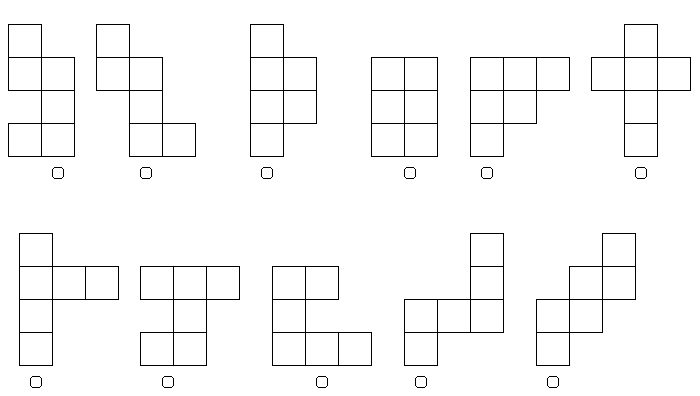 